 ХАНТЫ-МАНСИЙСКИЙ АВТОНОМНЫЙ ОКРУГ-ЮГРАГОРОД  НИЖНЕВАРТОВСКМУНИЦИПАЛЬНОЕ БЮДЖЕТНОЕ ОБЩЕОБРАЗОВАТЕЛЬНОЕ УЧРЕЖДЕНИЕ «СРЕДНЯЯ ШКОЛА № 19»УТВЕРЖДАЮДиректор МБОУ «СШ № 19»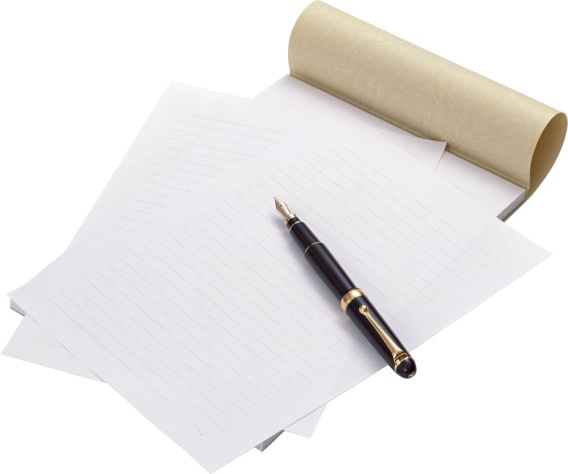 ПАСПОРТ КАБИНЕТАНАЧАЛЬНЫХ КЛАССОВ№ 202ПРАВИЛА ТЕХНИКИ БЕЗОПАСНОСТИ1. В кабинете невозможны подвижные игры. Запрещается бегать по кабинету.2. Окна могут быть открыты только в присутствии учителя или отсутствии учащихся.3. В отсутствии учителя запрещается прикасаться к электроприборам и розеткам.4. В отсутствие учителя всё электрооборудование отключается.5. Дверцы шкафов и другой мебели должны быть закрыты.6. Все указания учителя по обеспечению безопасности в классе выполняются обучающимися быстро и безусловно.ПРАВИЛА ПОЛЬЗОВАНИЯ КАБИНЕТОМI смена   2Б классСПИСОК ЦИФРОВЫХ И ЭЛЕКТРОННЫХОБРАЗОВАТЕЛЬНЫХ РЕСУРСОВВ КАБИНЕТЕ № 202УЧЕБНО-МЕТОДИЧЕСКОЕПОСОБИЕПЛАН РАБОТЫ КАБИНЕТА № 202НА 2020-2021 УЧЕБНЫЙ ГОДМатериально-техническое оснащение кабинета №202ПЕРСПЕКТИВНЫЙ ПЛАНРАЗВИТИЯ КАБИНЕТА № 202СОСТОЯНИЕ ОХРАНЫ ТРУДА В КАБИНЕТЕНаличие инструкции по охране труда;Наличие акта-разрешения на проведение занятий в кабинете
истории;Наличие и заполнение журнала регистрации инструктажа
учащихся по охране труда,Наличие и укомплектованность медицинской аптечки
(мед. аптечка должна быть укомплектована необходимыми для оказания первой помощи медикаментами и перевязочными средствами, которые заносятся в опись. На упаковках медикаментов проставляется порядковый номер согласно описи. На дверце мед. аптечки или рядом с ней вывешивается краткая инструкция по оказанию первой помощи при травмах, а также адрес и номер телефона ближайшего лечебного учреждения).Соблюдение нормы освещенности в кабинете
(Наименьшая освещенность должна быть: при люминесцентных лампах ЗООлк. (20Вт/кв.м.), при лампах накаливания -150лк. (48 Вт./кв. м)Соблюдение санитарно-гигиенических норм в кабинете:(Температура воздуха в кабинете должна быть в пределах 18-20°С,
относительная влажность воздуха в пределах 62-55%.Для повышения влажности воздуха следует применять увлажнители воздуха,          заправляемые ежедневно дистиллированной или прокипяченной.Запрещается для отделки внутреннего интерьера применять полимерные материалы (древесностружечные плиты, слоистый бумажный пластик, синтетические ковровые покрытия и др.), выделяющие в воздух вредные химические вещества.На окнах должны быть шторы под цвет стен, не пропускающие естественный свет и полностью закрывающие оконные проемы. Не допускаются шторы черного цвета. Вся информация на стенах должна быть закрыта пленкой.7. Вид и оборудование классной доски. (Трехстворчатая, зеленая, с магнитными свойствами, кабинет оснащен интерактивной доской.).8. Расстановка мебели в кабинете. (Расстояние  доски - 2,4-2,7м.,
между рядами парт - не менее 0,5 -0,7м., от окон и стены - 0,5 - 0,7м. от задней стены кабинета и столами - 0,7м., от доски до последних столов - не более 8,6 м., удаление мест занятий от окон не должно превышать 6,0 м.)9. Соответствие мебели росту учащихся. (Мебель группы № 1 - (оранжевая маркировка)- рост 100-115 см мебель группы № 2 - (фиолетовая маркировка)- рост 115-130 см мебель группы № 3 - (желтая маркировка)- рост 130- 145 см мебель группы № 4 - (красная маркировка)- рост 145- 160 см мебель группы № 5 - (зеленая маркировка)- рост 160- 175 см мебель группы №6 - (голубая маркировка)- рост свыше 175 см)10.  Наличие и состояние первичных средств пожаротушения(в кабинете должен находиться порошковый огнетушитель).СХЕМА КАБИНЕТАУсловные обозначения:Стол учителяТумба ДоскаСтолы ученическиеШкафы книжныеИнтерактивная доскаДоскапонедельниквторниксредачетвергпятница1 урокРусский языкРусский языкМатематикаРусский языкРусский язык2 урокЛитературное чтениеМатематикаРусский языкЛитературное чтениеМатематика3 урокОкружающий мирИностранный языкЛитературное чтениеМатематикаЛитературное чтение4 урокИЗОТехнологияОкружающий мир5 урокИностранный языкМузыка6 урокИстоки7 урок8 урок№НаименованиеКласс1.Электронное приложение. Математика. М.И. Моро2 кл.2.Электронное приложение. Русский язык. В.П.Канакина2 кл.3.Электронное приложение. Окружающий мир. А.А.Плешаков2 кл.4.Электронное приложение. Литературное чтение. Л.Ф. Климанова2 кл.5.Мультимедийные презентации по математике1-4 кл.6.Мультимедийные презентации по русскому языку1-4 кл.7.Мультимедийные презентации по обучению грамоте1 кл.8.Мультимедийные презентации по литературному чтению2-4 кл.9.Мультимедийные презентации по окружающему миру1-4 кл.10.Мультимедийные презентации по ИЗО1-4 кл.11.Мультимедийные презентации по технологии1-4 кл.№НаименованиеКоличество1.Толковый словарь русского языка52.Орфографический словарь.153.Морфемно-словообразовательный словарь164.Универсальный словарь95.Словарь ударений156.Фразеологический словарь107.Комплект лабораторного оборудования «Плавание и погружение»18.Шахматы10№Содержание работы1.Подготовка кабинета к новому учебному годуавгуст2.Составление плана работы  учебного кабинета на 2020-2021 уч. годмай3.Составление каталога учебно-методической литературыдо 25 августа4.Изготовление  картотеки учебного оборудованиядо 25 августа5.Обновление дидактического материалав течение года6.Пополнение медиатеки новыми электронными учебниками для использования на уроках и при подготовке к нимв течение года7.Ремонт брошюр, пополнение индивидуальных карточек с заданиями для организации контрольных и самостоятельных работв течение года8.Разработка мультимедийных уроков с использованием интерактивного и мультимедийного оборудованияв течение года9.Разработка разноуровневых уроков с использованием ИКТв течение года10.Размещение материалов на классном уголкев течение года11.Организация школьных олимпиад; организация  проектной и исследовательской деятельности обучающихсяв течение года12.Подведение итогов работы кабинетаиюнь№НаименованиеКоличествоИнвентарный номерМебельЛампа ультрафиолетовая1510138000000003Шкаф полуоткрытый1510136000000028Шкаф полуоткрытый1510136000000029Шкаф закрытый с полками151013600000039Шкаф для одежды1510136000000051Стул ученический30А-21Парта ученическая15А-21Стол учительский1А-21Стул CH-498\SSDTW-111410136000000649Тумбочка1А-21ТСО1.Интерактивная доска 14101240000001242.Проектор «Panasonic»14108340000005263.Документ камера «AverMedia»110400894524.Принтер« HP LaserJetPro MFP 400»14106110000000555.Монитор «Samsung»1F-216.Системный блок «LG»110400885847.Веб-камера Logitech1А-218.Цифровой микроскоп14101340000001199.Музыкальные колонки2А-2110.Комплект лабораторного оборудования «Плавание и погружение»141012600000002111.Плакат «Сиди правильно»1А-2112.Стенд «Классная жизнь»1А-2113.Стенд «Правила пожарной безопасности»1А-2114.Стенд «Азбука дорожного движения»1А-2115.Стенд «Основа здоровья»1А-2116.Уголок ЮИД1А-2117.Шахматы10А-21№СодержаниеСрокиСрокиСроки№Содержание202020212022Развитие материально-технической базыкабинета №2021.Замена мебели2.Ремонт системного блока+3.Периодически  обновлять стенды « Уголок здоровья», «Классный уголок», «Пожарная безопасность», «Азбука дорожного движения»+++4.Приобретение цифровых и образовательных ресурсов по предметам+++5.Разработка компьютерных презентаций по классам+++